№ в избир.спискеФАМИЛИЯ ИМЯ ОТЧЕСТВОТелефонэл. почта скайпМесто работыДата и Место рождения Адрес   РСФСРТАТАРСКИЙ213АБУБАКИРОВ РИШАТ ФАЗЛУТДИНОВИЧ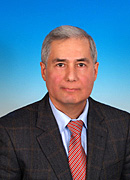 Тел.: 8 (495)692-80-00 Факс: 8 (495)203-42-58stateduma@duma.gov.ru Депутат Государственной Думы4 июля 1959 годаАдрес: 103265, Москва, улица Охотный ряд, дом 1214АКУЛОВ ТИМУР ЮРЬЕВИЧ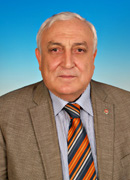 Тел.: 8 (495)692-80-00 Факс: 8 (495)203-42-58stateduma@duma.gov.ru Депутат Государственной Думы25 апреля 1953 годаАдрес: 103265, Москва, улица Охотный ряд, дом 1215АПАКОВ РАШИД УСМАНОВИЧ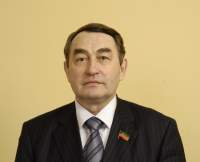 телефоны: (843) 2676-300, 2676-394факс: (843) 2676-489e-mail: gossov@gossov.tatarstan.ru Депутат Государственного Совета Республики Татарстан9 августа 1946 г. В Казани420060, Республика Татарстан,г.Казань, пл.Свободы, 1, ГосСовет Республики Татарстан.216ЗАРИПОВ РАЛИФ КАРИМОВИЧ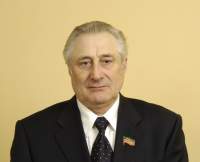 телефоны: (843) 2676-300, 2676-394факс: (843) 2676-489e-mail: gossov@gossov.tatarstan.ruДепутат Государственного Совета Республики ТатарстанРодился 1 февраля 1942г.420060, Республика Татарстан,г.Казань, пл.Свободы, 1, ГосСовет Республики Татарстан.217МУСИН РОБЕРТ РЕНАТОВИЧ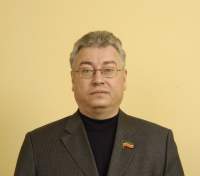 телефоны: (843) 2676-300, 2676-394факс: (843) 2676-489e-mail: gossov@gossov.tatarstan.ruДепутат Государственного Совета Республики Татарстан16 апреля 1964 г.420060, Республика Татарстан,г.Казань, пл.Свободы, 1, ГосСовет Республики Татарстан.218ШТАНИН АЛЕКСАНДР ВАСИЛЬЕВИЧ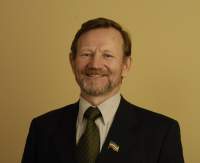 телефоны: (843) 2676-300, 2676-394факс: (843) 2676-489e-mail: gossov@gossov.tatarstan.ru, Депутат Государственного Совета Республики Татарстан10 июня 1942 г.420060, Республика Татарстан,г.Казань, пл.Свободы, 1, ГосСовет Республики Татарстан.